LOCATION.--Lat 41°58'19", long 91°40'01" referenced to North American Datum of 1927, in SW 1/4 SW 1/4 NE 1/4 sec.28, T.83 N., R.7 W., Linn County, IA, Hydrologic Unit 07080205, on right bank 400 ft upstream from bridge on 8th Avenue in Cedar Rapids, 2.7 mi upstream from Prairie Creek, and 85.4 mi upstream from mouth of Cedar River.DRAINAGE AREA.--6,510 mi².PERIOD OF RECORD.--Discharge records from October 1902 to current year. Prior to September 1927, monthly mean discharge for some periods published in WSP 1308.GAGE.--Water-stage recorder. Datum of gage is 700.47 ft above National Geodetic Vertical Datum of 1929. Prior to August 20, 1920, non-recording gage at same site and datum.REMARKS.--Flow affected by city hydroelectric dam, 0.5 mile upstream, since June 1979.EXTREMES OUTSIDE PERIOD OF RECORD.--Flood in June 1851 reached a stage of about 20 ft, discharge about 65,000 ft³/s.A summary of all available data for this streamgage is provided through the USGS National Water Information System web interface (NWISWeb). The following link provides access to current/historical observations, daily data, daily statistics, monthly statistics, annual statistics, peak streamflow, field measurements, field/lab water-quality samples, and the latest water-year summaries. Data can be filtered by parameter and/or dates, and can be output in various tabular and graphical formats.http://waterdata.usgs.gov/nwis/inventory/?site_no=05464500The USGS WaterWatch Toolkit is available at: http://waterwatch.usgs.gov/?id=ww_toolkitTools for summarizing streamflow information include the duration hydrograph builder, the cumulative streamflow hydrograph builder, the streamgage statistics retrieval tool, the rating curve builder, the flood tracking chart builder, the National Weather Service Advanced Hydrologic Prediction Service (AHPS) river forecast hydrograph builder, and the raster-hydrograph builder.  Entering the above number for this streamgage into these toolkit webpages will provide streamflow information specific to this streamgage.A description of the statistics presented for this streamgage is available in the main body of the report at:http://dx.doi.org/10.3133/ofr20151214A link to other streamgages included in this report, a map showing the location of the streamgages, information on the programs used to compute the statistical analyses, and references are included in the main body of the report.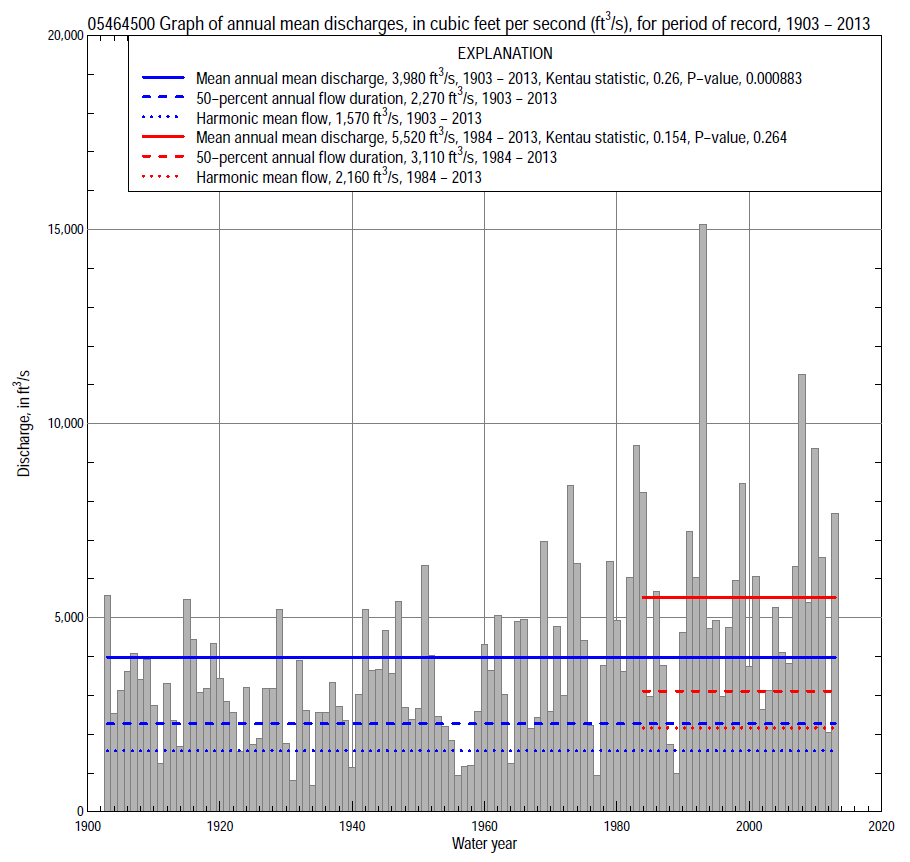 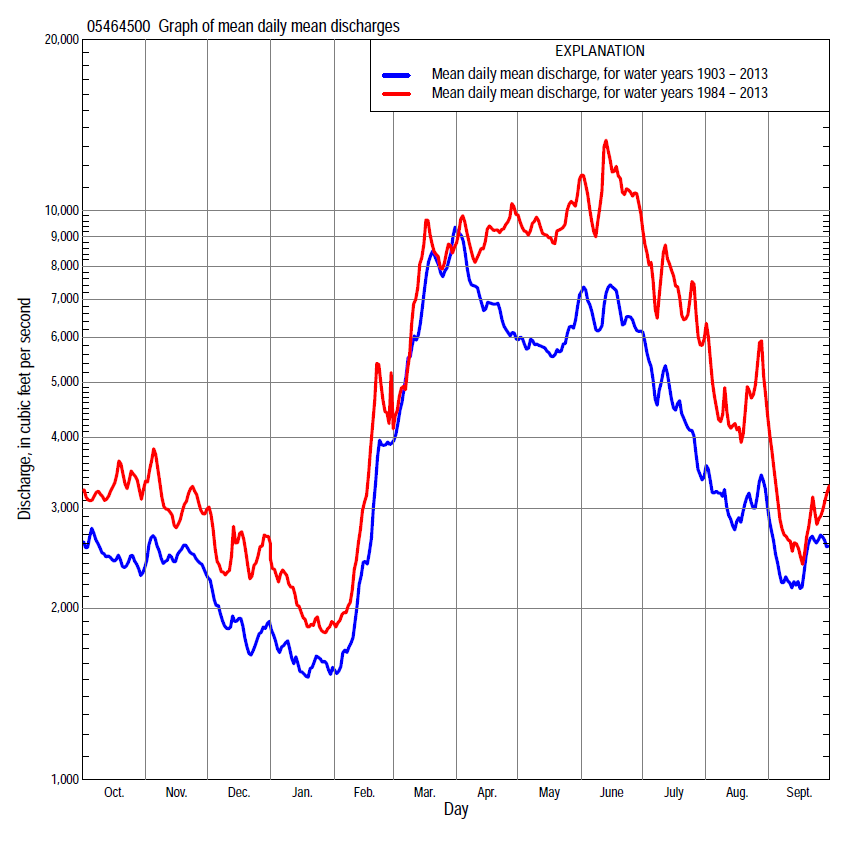 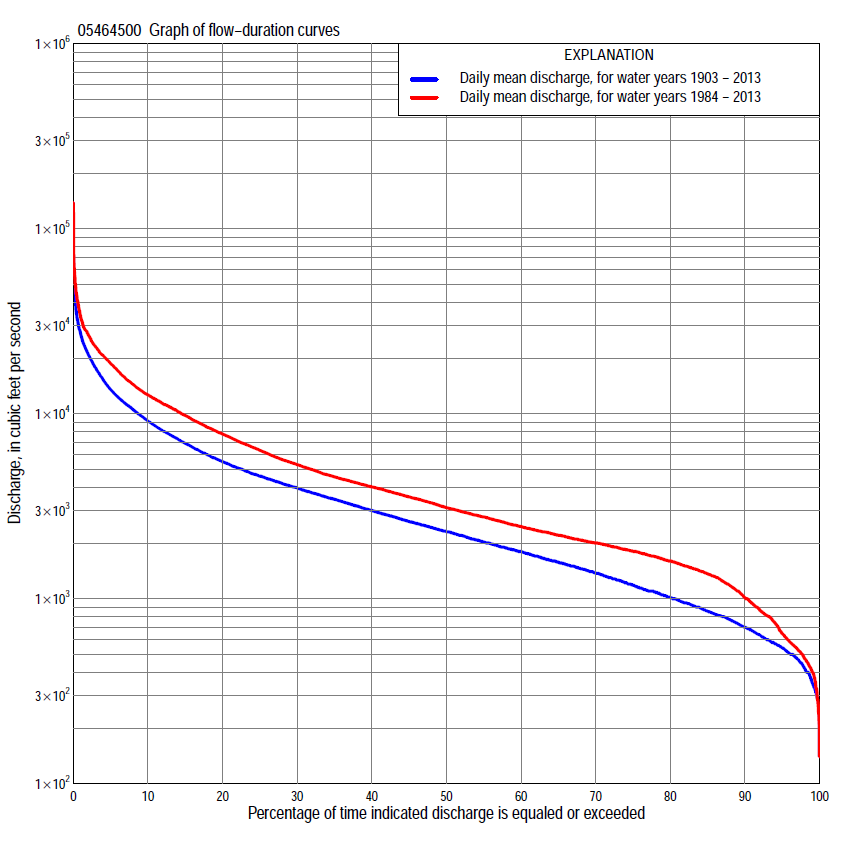 Statistics Based on the Entire Streamflow Period of RecordStatistics Based on the 1984–2013 Streamflow Period of Record05464500 Monthly and annual flow durations, based on 1903–2013 period of record (111 years)05464500 Monthly and annual flow durations, based on 1903–2013 period of record (111 years)05464500 Monthly and annual flow durations, based on 1903–2013 period of record (111 years)05464500 Monthly and annual flow durations, based on 1903–2013 period of record (111 years)05464500 Monthly and annual flow durations, based on 1903–2013 period of record (111 years)05464500 Monthly and annual flow durations, based on 1903–2013 period of record (111 years)05464500 Monthly and annual flow durations, based on 1903–2013 period of record (111 years)05464500 Monthly and annual flow durations, based on 1903–2013 period of record (111 years)05464500 Monthly and annual flow durations, based on 1903–2013 period of record (111 years)05464500 Monthly and annual flow durations, based on 1903–2013 period of record (111 years)05464500 Monthly and annual flow durations, based on 1903–2013 period of record (111 years)05464500 Monthly and annual flow durations, based on 1903–2013 period of record (111 years)05464500 Monthly and annual flow durations, based on 1903–2013 period of record (111 years)05464500 Monthly and annual flow durations, based on 1903–2013 period of record (111 years)Percentage of days discharge equaled or exceededDischarge (cubic feet per second)Discharge (cubic feet per second)Discharge (cubic feet per second)Discharge (cubic feet per second)Discharge (cubic feet per second)Annual flow durationsAnnual flow durationsPercentage of days discharge equaled or exceededOctNovDecJanFebMarAprMayJuneJulyAugSeptAnnualKentau statisticP-value994604033042852905709166624994723854283450.2380.000984804803403103266579968205645094264754170.2510.000955585604003584068521,2601,1008906215705805440.2590.000906646805004505471,1001,6601,4401,2109127366906940.2510.000857787745805206201,5202,0901,7601,4901,1008538008450.2620.000808589006906207401,9002,4302,0201,9201,3609789021,0000.2550.000759501,0508007008202,3502,7702,3502,3201,5601,1001,0201,1500.2410.000701,0501,1909007509202,7803,1302,7302,6401,7701,2201,1301,3400.2260.000651,1601,3501,0008501,0203,1803,4303,0502,9902,0201,3601,2601,5400.2250.000601,2801,4801,1009501,1503,5903,7903,3503,4502,2901,5001,3801,7500.2470.000551,4701,6201,2501,0201,3303,9604,1603,7203,8802,5901,6301,5001,9900.2540.000501,6701,7501,4001,1001,6004,3804,6704,0804,3302,9501,8401,6402,2700.2380.000451,8401,9201,5401,2301,8504,8805,2304,5804,7803,3102,0801,8202,5800.2430.000402,0602,1101,7201,4002,0005,6206,0005,0405,4203,7202,3001,9902,9500.2520.000352,3202,3601,9001,5702,3006,4406,9105,5806,1504,1902,5402,2003,4100.2480.000302,6002,6502,0801,7502,5807,4407,8606,4107,2204,7502,8402,4303,9300.2580.000253,1003,0002,3401,9402,9508,6009,0107,3708,2605,5203,2902,7504,5500.2550.000203,6503,5902,7602,2503,50010,10010,5008,3409,6406,3003,8403,1005,4300.2530.000154,3004,2403,2702,6004,28012,00012,1009,84011,5007,5504,6403,7406,8200.2550.000105,1205,0803,8103,2405,60015,50014,50012,00014,5009,2405,8304,8008,9600.2560.000  57,0806,9604,8204,5208,31020,80020,20017,60020,40013,2009,0106,93013,1000.2460.000  210,2009,6007,0406,00013,10028,50030,30023,50028,40021,60018,40011,40020,4000.2010.002  113,00012,0008,9308,60017,40033,20040,10029,10034,90030,70025,60014,00026,2000.1480.02205464500 Annual exceedance probability of instantaneous peak discharges, in cubic feet per second (ft3/s), based on the Weighted Independent Estimates method,05464500 Annual exceedance probability of instantaneous peak discharges, in cubic feet per second (ft3/s), based on the Weighted Independent Estimates method,05464500 Annual exceedance probability of instantaneous peak discharges, in cubic feet per second (ft3/s), based on the Weighted Independent Estimates method,05464500 Annual exceedance probability of instantaneous peak discharges, in cubic feet per second (ft3/s), based on the Weighted Independent Estimates method,05464500 Annual exceedance probability of instantaneous peak discharges, in cubic feet per second (ft3/s), based on the Weighted Independent Estimates method,Annual exceed-ance probabilityRecur-rence interval (years)Discharge (ft3/s)95-percent lower confi-dence interval (ft3/s)95-percent upper confi-dence interval (ft3/s)0.500225,20022,20028,5000.200542,30037,30048,0000.1001054,20047,30062,1000.0402570,20059,60082,6000.0205081,70067,60098,7000.01010092,80074,500115,0000.005200107,00083,400138,0000.002500120,00089,200161,000and based on the expected moments algorithm/multiple Grubbs-Beck analysis computed using a historical period length of 111 years (1903–2013)and based on the expected moments algorithm/multiple Grubbs-Beck analysis computed using a historical period length of 111 years (1903–2013)and based on the expected moments algorithm/multiple Grubbs-Beck analysis computed using a historical period length of 111 years (1903–2013)and based on the expected moments algorithm/multiple Grubbs-Beck analysis computed using a historical period length of 111 years (1903–2013)and based on the expected moments algorithm/multiple Grubbs-Beck analysis computed using a historical period length of 111 years (1903–2013)0.500225,20022,10028,6000.200542,30037,20048,6000.1001054,70047,60064,4000.0402571,10060,50088,2000.0205083,80069,600109,0000.01010096,60078,000133,0000.005200110,00085,800160,0000.002500128,00095,400200,000Kentau statisticKentau statistic0.097P-valueP-value0.133Begin yearBegin year1903End yearEnd year2013Number of peaksNumber of peaks11105464500 Annual exceedance probability of high discharges, based on 1903–2013 period of record (111 years)05464500 Annual exceedance probability of high discharges, based on 1903–2013 period of record (111 years)05464500 Annual exceedance probability of high discharges, based on 1903–2013 period of record (111 years)05464500 Annual exceedance probability of high discharges, based on 1903–2013 period of record (111 years)05464500 Annual exceedance probability of high discharges, based on 1903–2013 period of record (111 years)05464500 Annual exceedance probability of high discharges, based on 1903–2013 period of record (111 years)05464500 Annual exceedance probability of high discharges, based on 1903–2013 period of record (111 years)Annual exceed-ance probabilityRecur-rence interval (years)Maximum average discharge (ft3/s) for indicated number of consecutive daysMaximum average discharge (ft3/s) for indicated number of consecutive daysMaximum average discharge (ft3/s) for indicated number of consecutive daysMaximum average discharge (ft3/s) for indicated number of consecutive daysMaximum average discharge (ft3/s) for indicated number of consecutive daysAnnual exceed-ance probabilityRecur-rence interval (years)13715300.9901.013,7203,4702,9702,2601,7000.9501.056,8106,3005,3404,1103,1600.9001.119,2108,4907,1605,5304,2900.8001.2513,00012,00010,0007,7506,0400.500       224,00022,00018,10013,90010,8000.200       541,30037,80030,40023,10017,6000.100    1053,40049,00038,90029,20022,0000.040    2568,90063,40049,70036,80027,2000.020    5080,40074,10057,60042,20030,7000.010 10091,80084,80065,30047,50034,1000.005 200103,00095,50072,90052,50037,2000.002 500118,000109,00082,70058,90041,000Kentau statisticKentau statistic0.0890.1030.1410.1810.211P-valueP-value0.1670.1110.0290.0050.00105464500 Annual nonexceedance probability of low discharges, based on April 1903 to March 2013 period of record (110 years)05464500 Annual nonexceedance probability of low discharges, based on April 1903 to March 2013 period of record (110 years)05464500 Annual nonexceedance probability of low discharges, based on April 1903 to March 2013 period of record (110 years)05464500 Annual nonexceedance probability of low discharges, based on April 1903 to March 2013 period of record (110 years)05464500 Annual nonexceedance probability of low discharges, based on April 1903 to March 2013 period of record (110 years)05464500 Annual nonexceedance probability of low discharges, based on April 1903 to March 2013 period of record (110 years)05464500 Annual nonexceedance probability of low discharges, based on April 1903 to March 2013 period of record (110 years)05464500 Annual nonexceedance probability of low discharges, based on April 1903 to March 2013 period of record (110 years)05464500 Annual nonexceedance probability of low discharges, based on April 1903 to March 2013 period of record (110 years)Annual nonexceed-ance probabilityRecur-rence interval (years)Minimum average discharge (ft3/s) for indicated number of consecutive daysMinimum average discharge (ft3/s) for indicated number of consecutive daysMinimum average discharge (ft3/s) for indicated number of consecutive daysMinimum average discharge (ft3/s) for indicated number of consecutive daysMinimum average discharge (ft3/s) for indicated number of consecutive daysMinimum average discharge (ft3/s) for indicated number of consecutive daysMinimum average discharge (ft3/s) for indicated number of consecutive daysMinimum average discharge (ft3/s) for indicated number of consecutive daysMinimum average discharge (ft3/s) for indicated number of consecutive daysAnnual nonexceed-ance probabilityRecur-rence interval (years)137143060901201830.011001782002042142292542793023360.02           502052292392502692993313624060.05     202542813003163413824284725390.10 103083373683884214745365966900.20   53894224694975426177047889270.50   26146567407938751,0201,1801,3301,6100.801.259781,0401,1601,2601,4101,6701,9602,2202,7600.901.111,2501,3201,4601,5901,8002,1702,5502,8803,6400.961.041,6301,7201,8602,0502,3302,8603,3703,8004,8600.981.021,9402,0502,1702,4102,7503,4204,0404,5305,8400.991.012,2702,4002,5002,7803,2004,0104,7405,3006,880Kentau statisticKentau statistic0.1850.2160.2900.2940.2800.2590.2360.2110.196P-valueP-value0.0040.0010.0000.0000.0000.0000.0000.0010.00205464500 Annual nonexceedance probability of seasonal low discharges, based on October 1902 to September 2013 period of record (111 years)05464500 Annual nonexceedance probability of seasonal low discharges, based on October 1902 to September 2013 period of record (111 years)05464500 Annual nonexceedance probability of seasonal low discharges, based on October 1902 to September 2013 period of record (111 years)05464500 Annual nonexceedance probability of seasonal low discharges, based on October 1902 to September 2013 period of record (111 years)05464500 Annual nonexceedance probability of seasonal low discharges, based on October 1902 to September 2013 period of record (111 years)05464500 Annual nonexceedance probability of seasonal low discharges, based on October 1902 to September 2013 period of record (111 years)05464500 Annual nonexceedance probability of seasonal low discharges, based on October 1902 to September 2013 period of record (111 years)05464500 Annual nonexceedance probability of seasonal low discharges, based on October 1902 to September 2013 period of record (111 years)05464500 Annual nonexceedance probability of seasonal low discharges, based on October 1902 to September 2013 period of record (111 years)05464500 Annual nonexceedance probability of seasonal low discharges, based on October 1902 to September 2013 period of record (111 years)05464500 Annual nonexceedance probability of seasonal low discharges, based on October 1902 to September 2013 period of record (111 years)Annual nonexceed-ance probabilityRecur-rence interval (years)Minimum average discharge (cubic feet per second)                                                                          for indicated number of consecutive daysMinimum average discharge (cubic feet per second)                                                                          for indicated number of consecutive daysMinimum average discharge (cubic feet per second)                                                                          for indicated number of consecutive daysMinimum average discharge (cubic feet per second)                                                                          for indicated number of consecutive daysMinimum average discharge (cubic feet per second)                                                                          for indicated number of consecutive daysMinimum average discharge (cubic feet per second)                                                                          for indicated number of consecutive daysMinimum average discharge (cubic feet per second)                                                                          for indicated number of consecutive daysMinimum average discharge (cubic feet per second)                                                                          for indicated number of consecutive daysMinimum average discharge (cubic feet per second)                                                                          for indicated number of consecutive daysAnnual nonexceed-ance probabilityRecur-rence interval (years)171430171430January-February-MarchJanuary-February-MarchJanuary-February-MarchJanuary-February-MarchApril-May-JuneApril-May-JuneApril-May-JuneApril-May-June0.01        1002032132222393504034224860.02     502362502612824344965226060.05     202953183333645966747168420.10103623954154587868839461,1200.20  54645145446081,0901,2201,3201,5800.50  27608579191,0601,9902,2202,4603,0200.801.251,2701,4401,5701,8803,5403,9504,5105,6600.901.111,6701,9102,0902,5604,7305,3006,1507,8000.961.042,2502,5702,8503,5706,3907,2108,52010,9000.981.022,7403,1203,4804,4507,7308,77010,50013,5000.991.013,2703,7204,1805,4309,14010,40012,60016,400Kentau statisticKentau statistic0.2060.2560.2560.2190.2930.2950.2970.283P-valueP-value0.0010.0000.0000.0010.0000.0000.0000.000July-August-SeptemberJuly-August-SeptemberJuly-August-SeptemberJuly-August-SeptemberOctober-November-DecemberOctober-November-DecemberOctober-November-DecemberOctober-November-December0.01        1002903243353751842492612900.02     503313683824262172903083430.05         204074484685212773663934400.10104925395666303454504895510.20  56266807208054495786377240.50  21,0201,1001,1801,3407469411,0601,2300.801.251,7201,8502,0102,3701,2401,5401,7602,0900.901.112,2902,4802,7003,2701,6102,0002,3002,7600.961.043,1503,4303,7604,7102,1402,6503,0603,7300.981.023,9004,2704,7006,0102,5703,1803,6804,5400.991.014,7405,2205,7607,5503,0303,7404,3405,420Kentau statisticKentau statistic0.2490.2400.2200.2230.1140.1880.2280.210P-valueP-value0.0000.0000.0010.0010.0770.0030.0000.00105464500 Monthly and annual flow durations, based on 1984–2013 period of record (30 years)05464500 Monthly and annual flow durations, based on 1984–2013 period of record (30 years)05464500 Monthly and annual flow durations, based on 1984–2013 period of record (30 years)05464500 Monthly and annual flow durations, based on 1984–2013 period of record (30 years)05464500 Monthly and annual flow durations, based on 1984–2013 period of record (30 years)05464500 Monthly and annual flow durations, based on 1984–2013 period of record (30 years)05464500 Monthly and annual flow durations, based on 1984–2013 period of record (30 years)05464500 Monthly and annual flow durations, based on 1984–2013 period of record (30 years)05464500 Monthly and annual flow durations, based on 1984–2013 period of record (30 years)05464500 Monthly and annual flow durations, based on 1984–2013 period of record (30 years)05464500 Monthly and annual flow durations, based on 1984–2013 period of record (30 years)05464500 Monthly and annual flow durations, based on 1984–2013 period of record (30 years)05464500 Monthly and annual flow durations, based on 1984–2013 period of record (30 years)05464500 Monthly and annual flow durations, based on 1984–2013 period of record (30 years)Percentage of days discharge equaled or exceededDischarge (cubic feet per second)Discharge (cubic feet per second)Discharge (cubic feet per second)Discharge (cubic feet per second)Discharge (cubic feet per second)Annual flow durationsAnnual flow durationsPercentage of days discharge equaled or exceededOctNovDecJanFebMarAprMayJuneJulyAugSeptAnnualKentau statisticP-value994264012403193925461,3001,080598488386449405-0.0050.986984384622843374706581,3501,4306985614194694740.0001.000955326365104905501,4501,7201,9501,0407775835746470.0160.915908241,0607226297132,0502,0302,7301,9701,1608429631,010-0.0021.000851,1001,3608608391,0002,2902,7603,1302,7001,9001,3701,2201,360-0.0070.972801,2501,5701,1509601,2002,6303,0603,5703,5002,4501,7301,4101,600-0.0160.915751,3801,6901,3401,1101,4402,8803,4904,0204,0702,8301,9801,4901,800-0.0160.915701,5601,8301,5001,3201,6003,2403,8904,6104,4603,2602,1501,5802,000-0.0320.817651,7001,9301,6501,4201,7603,5804,3605,1205,0003,7502,3201,6802,200-0.0410.762601,8402,0501,7901,5201,9003,9005,0105,6905,8604,2502,4901,7902,4500.0160.915551,9602,1501,9501,6102,0104,2505,5606,5906,9404,7202,6501,9002,7700.0390.775502,0802,3002,0601,7502,1604,6506,5007,4207,9105,1202,8802,0203,1100.0570.669452,2902,5102,2001,8802,3105,3407,4907,9409,1005,6903,1302,1603,5500.0760.568402,5202,7702,3902,0202,5006,0008,7408,67010,1006,2203,4002,3004,0200.0900.498353,0403,0802,7002,2002,6406,6509,9209,57011,2006,8603,7102,4604,5600.1030.432303,6103,6402,9702,4002,9207,47011,20010,30012,4007,6904,1702,7005,3000.1310.318254,2304,0003,3102,5803,3608,75012,20011,10013,8008,3604,5802,9706,3300.1290.326204,6604,4103,5602,8703,94011,00013,30013,70016,0009,5705,2803,3107,7600.1290.326155,3705,0303,9503,3304,80013,20015,20016,80018,80011,5006,1104,0109,7800.1660.205106,8705,7704,4803,8406,63016,60018,80019,80022,70015,1008,3905,28012,6000.1660.205  59,6007,5006,3004,73010,90020,70025,40025,50028,40021,40016,5009,51018,7000.1490.254  214,30010,2008,3805,72014,60028,20034,20033,10039,10034,00028,50012,80026,7000.1630.212  115,60011,8009,7606,53019,40035,00041,10043,50061,30044,30035,60017,50033,1000.1820.16405464500 Annual exceedance probability of high discharges, based on 1984–2013 period of record (30 years)05464500 Annual exceedance probability of high discharges, based on 1984–2013 period of record (30 years)05464500 Annual exceedance probability of high discharges, based on 1984–2013 period of record (30 years)05464500 Annual exceedance probability of high discharges, based on 1984–2013 period of record (30 years)05464500 Annual exceedance probability of high discharges, based on 1984–2013 period of record (30 years)05464500 Annual exceedance probability of high discharges, based on 1984–2013 period of record (30 years)05464500 Annual exceedance probability of high discharges, based on 1984–2013 period of record (30 years)Annual exceed-ance probabilityRecur-rence interval (years)Maximum average discharge (ft3/s) for indicated number of consecutive daysMaximum average discharge (ft3/s) for indicated number of consecutive daysMaximum average discharge (ft3/s) for indicated number of consecutive daysMaximum average discharge (ft3/s) for indicated number of consecutive daysMaximum average discharge (ft3/s) for indicated number of consecutive daysAnnual exceed-ance probabilityRecur-rence interval (years)13715300.9901.015,2904,7304,1503,3902,9300.9501.058,5007,7006,7705,6404,8100.9001.1111,0009,9908,7607,3406,2000.8001.2514,90013,70011,90010,0008,3200.500 226,80024,90021,30017,60014,2000.200 548,10045,10037,70030,10023,1000.100    1065,40061,50050,50039,30029,4000.040    2590,70085,50068,70051,70037,4000.020    50112,000106,00083,70061,40043,5000.010  100135,000128,00099,70071,40049,7000.005  200161,000153,000117,00081,80055,8000.002  500199,000188,000142,00096,00064,000Kentau statisticKentau statistic0.1790.1680.1770.1540.145P-valueP-value0.1690.1990.1750.2390.26905464500 Annual nonexceedance probability of low discharges, based on April 1983 to March 2013 period of record (30 years)05464500 Annual nonexceedance probability of low discharges, based on April 1983 to March 2013 period of record (30 years)05464500 Annual nonexceedance probability of low discharges, based on April 1983 to March 2013 period of record (30 years)05464500 Annual nonexceedance probability of low discharges, based on April 1983 to March 2013 period of record (30 years)05464500 Annual nonexceedance probability of low discharges, based on April 1983 to March 2013 period of record (30 years)05464500 Annual nonexceedance probability of low discharges, based on April 1983 to March 2013 period of record (30 years)05464500 Annual nonexceedance probability of low discharges, based on April 1983 to March 2013 period of record (30 years)05464500 Annual nonexceedance probability of low discharges, based on April 1983 to March 2013 period of record (30 years)05464500 Annual nonexceedance probability of low discharges, based on April 1983 to March 2013 period of record (30 years)Annual nonexceed-ance probabilityRecur-rence interval (years)Minimum average discharge (ft3/s) for indicated number of consecutive daysMinimum average discharge (ft3/s) for indicated number of consecutive daysMinimum average discharge (ft3/s) for indicated number of consecutive daysMinimum average discharge (ft3/s) for indicated number of consecutive daysMinimum average discharge (ft3/s) for indicated number of consecutive daysMinimum average discharge (ft3/s) for indicated number of consecutive daysMinimum average discharge (ft3/s) for indicated number of consecutive daysMinimum average discharge (ft3/s) for indicated number of consecutive daysMinimum average discharge (ft3/s) for indicated number of consecutive daysAnnual nonexceed-ance probabilityRecur-rence interval (years)137143060901201830.01        1001221722122212452873143403570.02    501622192762903203694074414710.05    202423063964214615245856356940.10103364055285666176967848529530.20  54835547187768439501,0801,1801,3500.50  28729371,1501,2501,3701,5601,8101,9802,4000.801.251,3901,4501,5901,7301,9302,2902,7002,9503,7600.901.111,7001,7501,8001,9502,2102,6703,1803,4804,5600.961.041,9701,9801,9902,1502,4703,0603,6804,0305,4200.981.022,0702,0802,0902,2502,6103,3003,9904,3705,9700.991.012,1502,1602,1702,3302,7203,5004,2404,6506,450Kentau statisticKentau statistic0.0070.0020.0250.0480.0210.044-0.034-0.021-0.057P-valueP-value0.9721.0000.8580.7210.8870.7480.8030.8870.66905464500 Annual nonexceedance probability of seasonal low discharges, based on October 1983 to September 2013 period of record (30 years)05464500 Annual nonexceedance probability of seasonal low discharges, based on October 1983 to September 2013 period of record (30 years)05464500 Annual nonexceedance probability of seasonal low discharges, based on October 1983 to September 2013 period of record (30 years)05464500 Annual nonexceedance probability of seasonal low discharges, based on October 1983 to September 2013 period of record (30 years)05464500 Annual nonexceedance probability of seasonal low discharges, based on October 1983 to September 2013 period of record (30 years)05464500 Annual nonexceedance probability of seasonal low discharges, based on October 1983 to September 2013 period of record (30 years)05464500 Annual nonexceedance probability of seasonal low discharges, based on October 1983 to September 2013 period of record (30 years)05464500 Annual nonexceedance probability of seasonal low discharges, based on October 1983 to September 2013 period of record (30 years)05464500 Annual nonexceedance probability of seasonal low discharges, based on October 1983 to September 2013 period of record (30 years)05464500 Annual nonexceedance probability of seasonal low discharges, based on October 1983 to September 2013 period of record (30 years)05464500 Annual nonexceedance probability of seasonal low discharges, based on October 1983 to September 2013 period of record (30 years)Annual nonexceed-ance probabilityRecur-rence interval (years)Minimum average discharge (cubic feet per second)                                                                          for indicated number of consecutive daysMinimum average discharge (cubic feet per second)                                                                          for indicated number of consecutive daysMinimum average discharge (cubic feet per second)                                                                          for indicated number of consecutive daysMinimum average discharge (cubic feet per second)                                                                          for indicated number of consecutive daysMinimum average discharge (cubic feet per second)                                                                          for indicated number of consecutive daysMinimum average discharge (cubic feet per second)                                                                          for indicated number of consecutive daysMinimum average discharge (cubic feet per second)                                                                          for indicated number of consecutive daysMinimum average discharge (cubic feet per second)                                                                          for indicated number of consecutive daysMinimum average discharge (cubic feet per second)                                                                          for indicated number of consecutive daysAnnual nonexceed-ance probabilityRecur-rence interval (years)171430171430January-February-MarchJanuary-February-MarchJanuary-February-MarchJanuary-February-MarchApril-May-JuneApril-May-JuneApril-May-JuneApril-May-June0.01       1001822562712924324844875890.02    502343233423705796406537800.05   203334484765178759529901,1700.10        104475876266821,2301,3301,4001,6500.20 56257958509321,8001,9302,0902,4600.50 21,1101,3201,4201,5803,3703,6504,1204,9700.801.251,8002,0002,1702,4505,6106,2807,4009,3300.901.112,2402,4102,6202,9807,0208,0309,68012,6000.961.042,7702,8703,1203,6008,63010,20012,50017,1000.981.023,1403,1803,4604,0109,71011,70014,60020,5000.991.013,4903,5003,7604,39010,70013,10016,70024,000Kentau statisticKentau statistic-0.106-0.0180.016-0.0110.1820.2050.2110.218P-valueP-value0.4220.9010.9150.9430.1640.1160.1040.094July-August-SeptemberJuly-August-SeptemberJuly-August-SeptemberJuly-August-SeptemberOctober-November-DecemberOctober-November-DecemberOctober-November-DecemberOctober-November-December0.01       1003513823894151292252442860.02    504144474584921732903223740.05    205315685886372634144745450.10        106637057358053715566487410.20 58709219681,0805427709131,0400.50 21,4701,5601,6601,9101,0101,3201,5801,8000.801.252,5102,6902,8703,4701,6702,0402,4002,7800.901.113,3303,6203,8604,7902,0702,4702,8603,3400.961.044,5104,9805,3006,8002,5102,9403,3303,9500.981.025,5006,1406,5308,5702,8103,2503,6104,3300.991.016,5807,4407,89010,6003,0703,5203,8504,660Kentau statisticKentau statistic0.1010.0870.0550.085-0.018-0.094-0.099-0.099P-valueP-value0.4430.5090.6820.5210.9010.4750.4540.454